Product SpecificationMajor parameter & FunctionsDetailsApplicable sceneIndoor/OutdoorOperating systemLinuxChip modelCV1821Device storage128MBFlash space32MBSensor modelF37Sensor type1/2.7”CMOSMaximum pixels2560（H）*1440（V）Focus length4mmDiagonal angle of view110°Minimum illumination0.1Lux (color mode)0.001Lux (black and white mode)0Lux (fill light ON)Number of fill light9 white lights，6 infrared lightsNight vision distance30mFrame rateMaximum 20 frames per secondTF storage card portSupport 16-128G storage cardVoice PickupBuilt-in microphone, 5m of pickup distanceExternal speakerSupportWired networkSupportWi-Fi standardN/AVideo formatH.264/H.265Audio formatG711A/AACVideo playbackCloud storage/local storage playbackWorking temperature-20℃ to +60℃，<95%(without condensation)Power supplyDC 12V/1A, POEWaterproof and dustproof gradeIP66Product certificationCCCInstallation methodWall mounting, hangingMajor functionsHuman shape detectionMajor functionsMotion detectionMajor functionsVoice detectionMajor functionsMotion TrackingMajor functionsFace recognition/captureMajor functionsVoice intercom (full duplex)Major functionsFull-color night vision, black and white night visionMajor functionsCloud playback /card playbackMajor functionsAlarm function (audible and visual alarm)Product PhotographProduct Photograph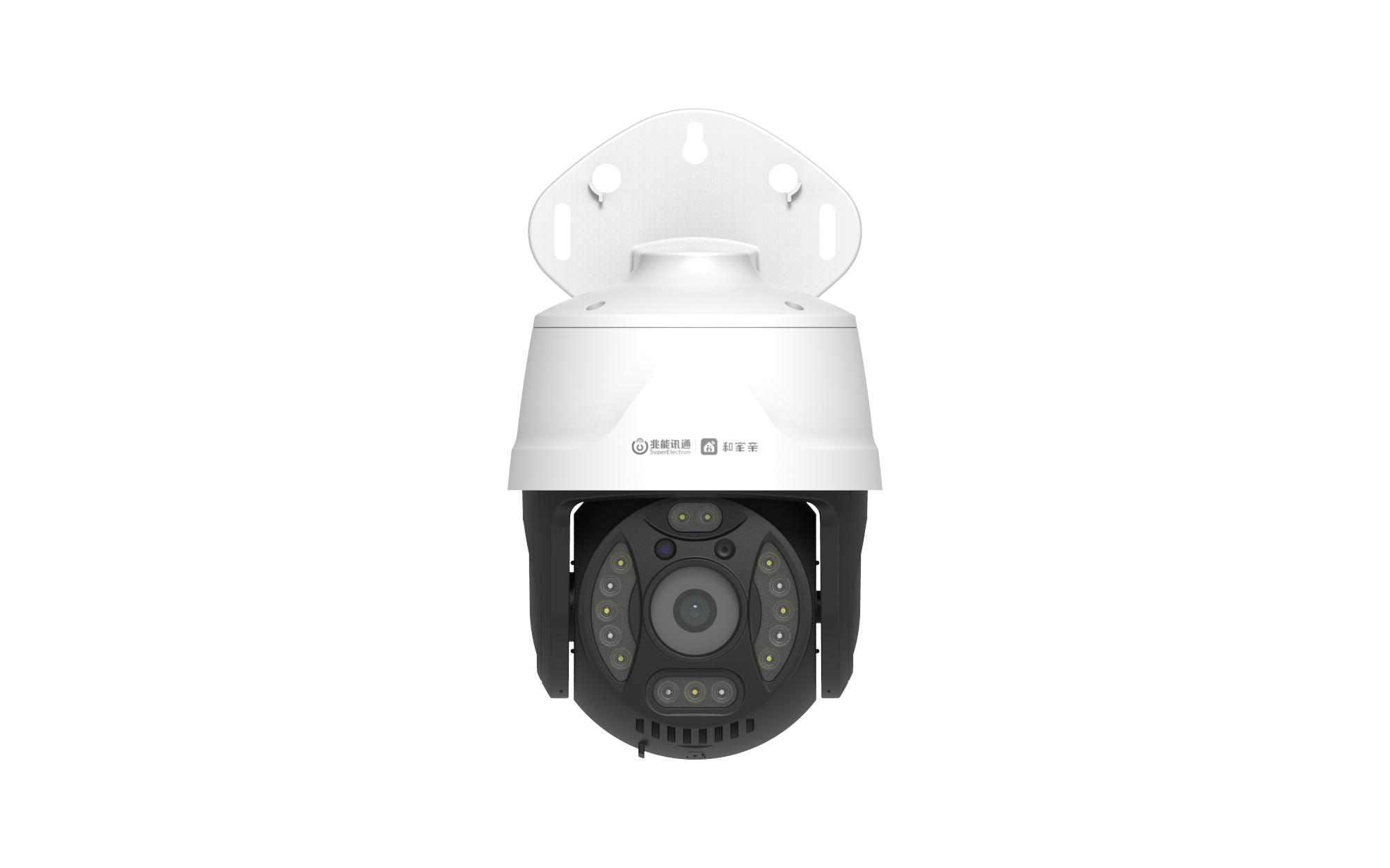 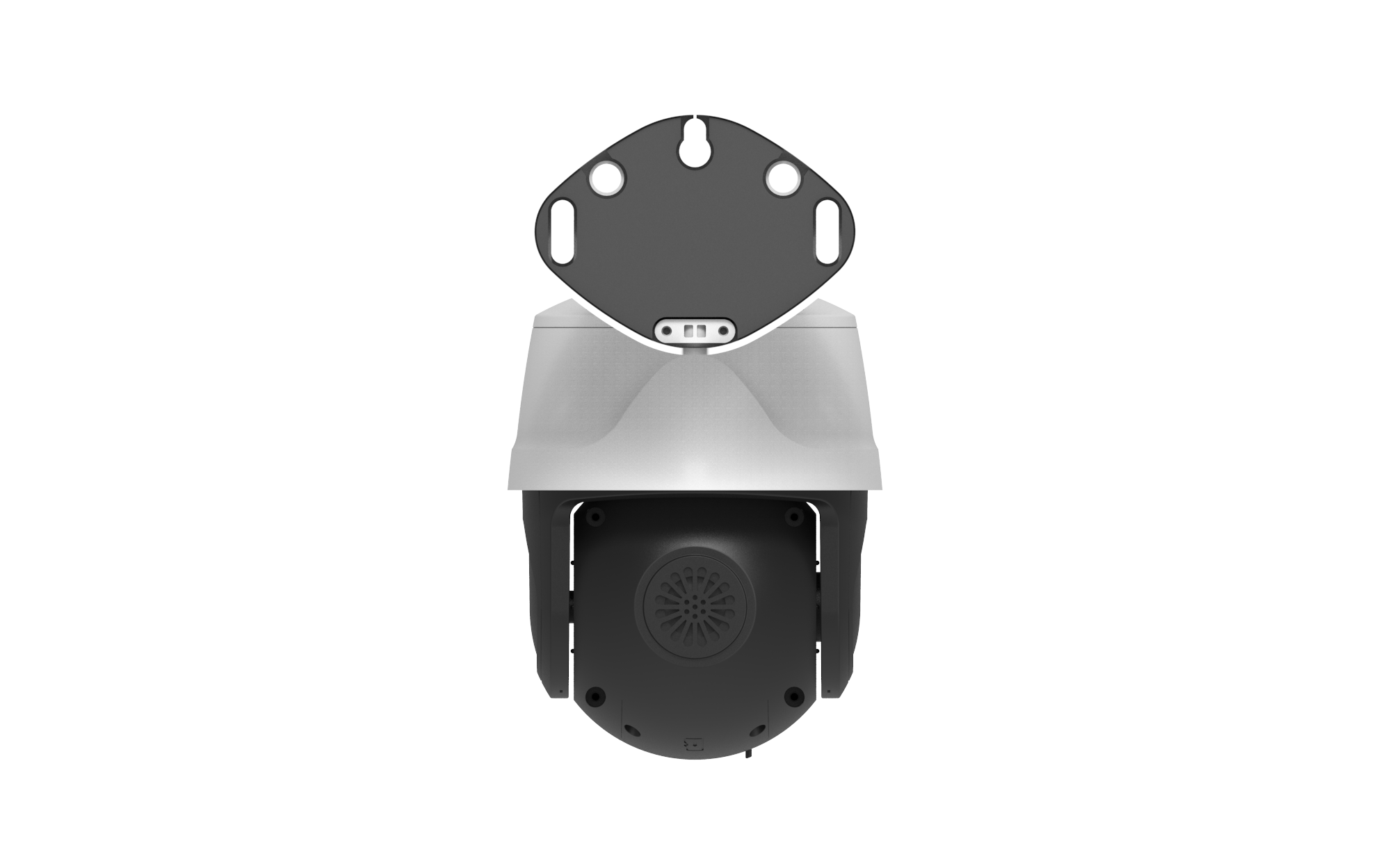 FrontBack